 Osnovna škola Katarina Zrinska Mečenčani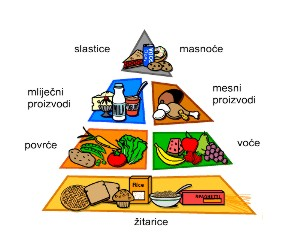 J E L O V N I K  –  travanj 2024. god.U Mečenčanima, 8. travnja 2024. god. 1. TJEDAN8. – 12. travnja2. TJEDAN15. – 19. travnja3. TJEDAN22. – 26. travnja4. TJEDAN29. i 30. travnjaPONEDJELJAKPONEDJELJAKPONEDJELJAKPONEDJELJAKHot-dog, čaj,keksiŠkolski kruh, dukatela namaz,kuhano jaje, čaj,keksiHamburger,mlijekoŠk. pizza, mlijeko,UTORAKUTORAKUTORAKUTORAKĆevapi u lepinji, luk,mlijekoRižoto s piletinom, šk. kruh,Krater kolač Varivo od graška s junetinom,salata: cikla, šk. kruhsavijača s jabukamaPileći paprikaš,miješana salata, šk. kruh,voćeSRIJEDASRIJEDASRIJEDASRIJEDAPileći medaljoni,prilog: krumpir i kelj, šk. kruh-Đački sendvič,jabuka-ČETVRTAKČETVRTAKČETVRTAKČETVRTAKGrah varivo, šk. kruh,kupus salata s mrkvom,pudingPileći bataci s mlincima,zelena salata s kukuruzom, puding Špageti s bolognese umakom,salata: kiseli krastavci,puding-PETAKPETAKPETAKPETAKJuha od rajčice,palačinke,voćeZapečena tjestenina sa sirom,voćeRiblji štapići,pire od krumpira i batata,voće-